A	Введение1	Цель настоящего документа заключается в том, чтобы представить обновленную информацию о реализации 30 мер, направленных на повышение эффективности, которые перечислены в Приложении 2 к Решению 5 (Пересм. Пусан, 2014 г.) и о реализации 27 мер повышения эффективности, которые перечислены в Приложении 2 к Решению 5 (Пересм. Дубай, 2018 г.).2	Отчет о мерах, намеченных к осуществлению в течение двухгодичных периодов 2014−2015 годов, 2016−2017 годов и 2018−2019 годов, был представлен Совету в Документах С15/45, С16/45, С17/45 и С18/45, соответственно. Эти меры привели к экономии в размере 24,4 млн. швейцарских франков в 2014−2015 годах, а в двухгодичном периоде 2016−2017 годов экономия, по оценкам, составляет 17 млн. швейцарских франков. Что касается 2018 года, по оценкам, экономия на 28 февраля 2019 года составляет 7,9 млн. швейцарских франков. По бюджету на 2019 год эта экономия оценивается в 6,7 млн. швейцарских франков. 3	В Таблице 1 на стр. 3–7 представлена экономия по каждой из 30 мер, направленных на повышение эффективности, которые перечислены в Приложении 2 к Решению 5 (Пересм. Пусан, 2014 г.) по временному периоду 2014–2019 годов.4	В Таблице 2 на стр. 8–12 представлена возможная экономия по каждой из 27 мер, направленных на повышение эффективности, которые перечислены в Приложении 2 к Решению 5 (Пересм. Дубай, 2018 г.) на временной период 2020−2021 годов. По оценкам, экономия составит 12,5 млн. швейцарских франков за период 2020−2021 годов. Эти меры будут далее анализироваться в период реализации, и будет возможно в это время представить оценки достигнутой экономии по некоторым из этих мер повышения эффективности.5	Меры повышения эффективности, связанные с внебюджетными видами деятельности, будут анализироваться входе выполнения этих видов деятельности, и отчет по ним будет представлен Совету на его следующей сессии.Таблица 1 − Меры, направленные на повышение эффективности, 2014−2019 годыТаблица 2 – Меры, в перспективе направленные на повышение эффективности, – 2020−2021 годы______________СОВЕТ 2019
Женева, 10–20 июня 2019 года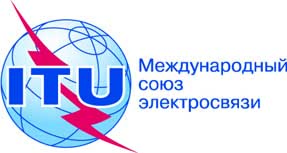 Пункт повестки дня: ADM 1Документ C19/45-RПункт повестки дня: ADM 11 апреля 2019 годаПункт повестки дня: ADM 1Оригинал: английскийОтчет Генерального секретаряОтчет Генерального секретаряМеры, направленные на повышение эффективностиМеры, направленные на повышение эффективностиРезюмеВ соответствии с пунктами 1, 2 и 3 раздела поручает Генеральному секретарю и Директорам Бюро Решения 5 (Пересм. Дубай, 2018 г.), где устанавливается:"1	ежегодно представлять Совету отчет с подробным изложением расходов по каждой статье, содержащейся в Приложении 2 к настоящему Решению, и об исполнении бюджета МСЭ за предыдущий год и об ожидаемом исполнении бюджета МСЭ за текущий год;2	предпринимать все усилия для обеспечения сокращения расходов благодаря культуре эффективности и экономичности, а также включать фактически достигнутую экономию в рамках общих утвержденных бюджетов в вышеупомянутый отчет Совету;3	включить в указанный выше отчет Совету отчет о внебюджетной деятельности и соответствующих расходах".В настоящем документе содержится обновленная информация о выполнении мер, направленных на повышение эффективности, изложенных в Приложении 2 к Решению 5 (Пересм. Пусан, 2014 г. и Пересм. Дубай, 2018 г.).Необходимые действияСовету предлагается одобрить настоящий отчет.____________Справочные материалыРешение 5 (Пересм. Пусан, 2014 г.) и Решение 5 (Пересм. Дубай, 2018 г.)Меры, направленные на повышение эффективностиМеры, направленные на повышение эффективностиВ тыс. швейцарских франковВ тыс. швейцарских франковВ тыс. швейцарских франковВ тыс. швейцарских франковВ тыс. швейцарских франковМеры, направленные на повышение эффективностиМеры, направленные на повышение эффективностиФактические суммы,
2014−2015 гг.Фактические суммы,
2016−2017 гг.Фактические суммы,
2018 г.Бюджет,
2019 г.Всего1Выявление и устранение случаев дублирования (и частичного совпадения функций, деятельности, семинаров-практикумов, семинаров), а также централизация финансовых и административных задач, с тем чтобы избегать неэффективности и получать пользу от наличия специализированного персонала1 5291 926Н. д.3 4552Координация и согласование всех семинаров и семинаров-практикумов централизованной межсекторальной целевой группой или департаментом во избежание дублирования тем и в целях оптимизации управления, материально-технического обеспечения, координации и поддержки со стороны Секретариата, а также получения выгоды от синергии между Секторами и целостного подхода к рассматриваемым вопросам3Полномасштабное участие региональных отделений в планировании и организации семинаров/семинаров-практикумов/собраний/конференций, в том числе подготовительных собраний к ним, проводимым за пределами Женевы, в целях получения пользы от использования местных экспертов, местной сети контактов и экономии путевых затрат4Максимально возможная координация деятельности с региональными организациями в целях организации приближенных друг к другу по времени и месту проведения мероприятий/собраний/конференций, совместного несения расходов и максимального сокращения затрат, связанных с участием30305Экономия за счет естественного снижения численности персонала, перестановки персонала, а также рассмотрение и возможное понижение классов вакантных постов, особенно в тех частях Генерального секретариата и трех Бюро, которые не являются стратегически важными, для достижения оптимальных уровней производительности, эффективности и действенности12 01210 5187 4115 64535 5866Придание первостепенного значения перестановке персонала для осуществления новых или дополнительных видов деятельности. К найму новых сотрудников следует прибегать в последнюю очередь, принимая во внимание гендерный баланс и географическое распределение1 2593561 6157К услугам консультантов следует прибегать только тогда, когда соответствующие навыки или опыт отсутствуют у имеющегося персонала, и после письменного подтверждения этого требования высшим руководством402673078Модернизация политики создания потенциала в интересах подготовки персонала, включая персонал региональных отделений, к профессиональной работе в нескольких областях в целях повышения мобильности персонала и его гибкости для перевода для выполнения новых или дополнительных видов деятельности30309Генеральному секретариату и трем Секторам Союза следует сокращать затраты, связанные с документацией для конференций и собраний, путем проведения полностью безбумажных мероприятий/собраний/конференций и содействия внедрению ИКТ как экономически целесообразных и наиболее устойчивых заменителей бумаги1 8342355328833 48410Сведение к абсолютно необходимому минимуму печатания и распределения информационно-пропагандистских/не приносящих дохода публикаций МСЭ30953884711Реализация инициатив, направленных на превращение МСЭ в полностью безбумажную организацию, в том числе таких, как представление отчетов по Секторам только в онлайновой форме, принятие цифровых подписей, цифровых СМИ, цифровых рекламы и пропаганды60060012Рассмотрение вопроса об экономии в лингвистических службах (письменный и устный переводы) на собраниях исследовательских комиссий и при подготовке публикаций, без ущерба для целей Резолюции 154 (Пересм. Пусан, 2014 г.)34014748713Оценка и применение альтернативных процедур письменного перевода, которые могли бы сократить затраты на письменный перевод при сохранении или повышении имеющегося в настоящее время качества и точности терминологии в области электросвязи/ИКТ2 8202 82014Реализация видов деятельности ВВУИО путем перераспределения сотрудников, ответственных за такие виды деятельности, в рамках имеющихся ресурсов и, в соответствующих случаях, на основе принципа возмещения затрат и добровольных взносов15Рассмотрение числа собраний исследовательских комиссий и их продолжительности с целью сокращения затрат на них и затрат на другие соответствующие группы16Оценка региональных групп, созданных исследовательскими комиссиями МСЭ, с тем чтобы избегать дублирования и частичного совпадения их деятельности17Ограничение количества дней собраний консультативных групп с устным переводом не более чем тремя днями в год17617618Сокращение количества и продолжительности очных собраний рабочих групп Совета, когда это возможно19Сокращение количества рабочих групп Совета до абсолютно необходимого минимума путем их слияния в небольшое число групп и прекращения их деятельности, если в сфере их деятельности не отмечена дальнейшая динамика20Регулярная оценка уровня достижения стратегических целей, задач и намеченных результатов деятельности в целях повышения эффективности путем перераспределения бюджета, когда это необходимо21В отношении новых видов деятельности или тех видов деятельности, которые оказывают дополнительное воздействие на финансовые ресурсы, должна производиться оценка "добавленной стоимости" для обоснования отличий этих предлагаемых видов деятельности от текущих и/или аналогичных видов деятельности и избежания частичного совпадения и дублирования деятельности22Тщательное рассмотрение масштабов региональных инициатив, их местонахождения и выделяемых на них ресурсов, намеченных результатов деятельности и помощи членам, регионального присутствия как в регионах, так и в штаб-квартире, а также деятельности, являющейся результатом решений ВКРЭ и Дубайского плана действий и финансируемой непосредственно как виды деятельности из бюджета Сектора5721 1001 67223Уменьшение затрат, связанных со служебными командировками, путем разработки и применения критериев сокращения путевых затрат. В критериях следует учитывать и ставить целью максимальное сокращение поездок в бизнес-классе, увеличение минимального числа часов в пути для полета в бизнес-классе, сокращение срока подачи уведомления о поездке до 30 дней, по возможности, сокращение излишних суточных, придание приоритета выделению персонала из региональных и зональных отделений, сокращение сроков пребывания в командировках, а также совместное представительство на собраниях, рационализация численности персонала, направляемого в командировки от различных департаментов/отделов Генерального секретариата и трех Бюро1 4729202 39224Сокращение и/или исключение командировок для участия в собраниях, заседания которых передаются в веб-трансляции и сопровождаются субтитрами, включая дистанционное представление документов и вкладов для этих собраний25Совершенствование и повышение значения внутренних электронных методов работы для сокращения поездок из региональных отделений в Женеву и обратно26С учетом п. 145 Конвенции необходимо изучить весь диапазон электронных методов работы для возможного сокращения затрат, количества и продолжительности собраний Радиорегламентарного комитета в будущем, например сокращение количества собраний в течение одного календарного года с четырех до трех23723727Ввести программы стимулирования, такие как надбавки за эффективность, инновационные фонды и другие методы, для принятия инновационных межсекторальных методов, направленных на повышение производительности Союза28Прекратить, в максимально возможной степени, практику связи по факсу и по обычной почте между Союзом и Государствами-Членами и заменить ее современными методами электронной связи101029Призвать Государства-Члены сократить до необходимого минимума число вопросов, подлежащих рассмотрению на ВКР30Любые дополнительные меры, принятые Советом31Другие меры, принятые руководством МСЭ1 7872241252 136Всего24 44716 8417 9436 65355 884Меры, направленные на повышение эффективностиМеры, направленные на повышение эффективностиВ тыс. швейцарских франковВ тыс. швейцарских франковВ тыс. швейцарских франковВ тыс. швейцарских франковМеры, направленные на повышение эффективностиМеры, направленные на повышение эффективностиБюджет,
2020 г.Бюджет,
2021 г.Всего,
2020−2021 гг.Всего,
2020−2021 гг.1Выявление и устранение всех форм и случаев дублирования функций и деятельности всех структурных органов и мероприятий МСЭ. Координация, согласование деятельности и более тесное сотрудничество между Секторами, включая оптимизацию методов управления, материально-технического обеспечения, координации и поддержки со стороны Секретариата, а также централизацию финансовых и административных задачБудет анализироваться и оцениваться в ходе выполнения бюджетаБудет анализироваться и оцениваться в ходе выполнения бюджета2Координация и согласование всех семинаров, семинаров-практикумов и межсекторальных видов деятельности межсекторальной целевой группой (ЦГ-МСК) секретариата во избежание дублирования тем и в целях оптимизации управления, материально-технического обеспечения, координации и поддержки со стороны Секретариата, а также получения выгоды от синергии между Секторами и целостного подхода к рассматриваемым вопросамКак вышеКак выше3Повышение эффективности работы региональных отделений при осуществлении целей и задач всего МСЭ, а также при использовании местных экспертов, местной сети контактов и ресурсов. Максимально возможная координация деятельности с региональными организациями и рациональное использование имеющихся финансовых и людских ресурсов, в том числе, экономия путевых затрат и затрат, связанных с планированием и организацией мероприятий, проводимых за пределами ЖеневыКак вышеКак выше4Экономия за счет естественного снижения численности персонала, перестановки персонала, а также рассмотрение и возможное понижение классов вакантных постов, особенно в тех частях Генерального секретариата и трех Бюро, которые не являются стратегически важными, для достижения оптимальных уровней производительности, эффективности и действенности6 3976 39712 7945Придание первостепенного значения перестановке персонала для осуществления новых или дополнительных видов деятельности. К найму новых сотрудников следует прибегать в последнюю очередь, принимая во внимание гендерный баланс, географическое распределение и новые требования к навыкам6 3976 39712 7946К услугам консультантов следует прибегать только тогда, когда соответствующие навыки или опыт отсутствуют у имеющегося персонала, и после письменного подтверждения этого требования высшим руководствомБудет анализироваться и оцениваться в ходе выполнения бюджетаБудет анализироваться и оцениваться в ходе выполнения бюджета7Модернизация политики создания потенциала в интересах подготовки персонала, включая персонал региональных отделений, к профессиональной работе в нескольких областях в целях повышения мобильности персонала и его гибкости для перевода для выполнения новых или дополнительных видов деятельностиКак вышеКак выше8Сокращение затрат Генерального секретариата и трех Секторов Союза, связанных с документацией, в том числе путем проведения безбумажных конференций и собраний всех уровней и форм; рекомендаций сотрудникам избегать распечатки электронных сообщений и документов; сокращение архивирования дополнительной бумажной документации; реализации инициатив, направленных на превращение МСЭ в полностью безбумажную организацию и содействие внедрению инновационных решений на основе информационно-коммуникационных технологий/(ИКТ) как экономически целесообразных и наиболее устойчивых заменителей бумаги, без заметного снижения качества информационного обеспечения участников мероприятий или персонала МСЭ при выполнении им повседневных рабочих задач−158−158−3169Сведение к абсолютно необходимому минимуму печатания и распределения информационно-пропагандистских/не приносящих дохода публикаций МСЭБудет анализироваться и оцениваться в ходе выполнения бюджетаБудет анализироваться и оцениваться в ходе выполнения бюджета10Принятие реализуемых на практике мер для экономии затрат при обеспечении устного перевода и письменного перевода документов МСЭ, включая ограничение размера документов, и при подготовке публикаций для мероприятий всех уровней и форм без ущерба для достижения целей Резолюции 154 (Пересм. Дубай, 2018 г.) Полномочной конференции, а также путем оптимизации использования ресурсов в лингвистических службах, в том числе применяя альтернативные процедуры письменного перевода при сохранении качества перевода и точности терминологии в области электросвязи/ИКТКак вышеКак выше11Повышение эффективности деятельности по программам Всемирной встречи на высшем уровне по вопросам информационного общества (ВВУИО) и обеспечения деятельности, направленной на достижение Целей в области устойчивого развития, в соответствии с Финансовым планом и двухгодичным бюджетом и, в соответствующих случаях, на основе принципа возмещения затрат и добровольных взносов. Участие региональных отделений в сотрудничестве с другими учреждениями Организации Объединенных Наций в осуществляемой на региональном уровне деятельности по линии ВВУИОКак вышеКак выше12Оптимизация количества и продолжительности собраний и использование возможностей ИКТ для их проведения. Сокращение количества групп до необходимого минимума путем их реструктуризации и/или прекращения деятельности в случае отсутствия результатов работы и/или дублирования деятельности без рисков, в частности, невыполнения стратегических и оперативных целей и задач СоюзаКак вышеКак выше13Регулярная оценка уровня достижения стратегических целей, задач и намеченных результатов деятельности в целях повышения эффективности путем перераспределения бюджета, когда это необходимоКак вышеКак выше14В отношении новых видов деятельности или тех видов деятельности, которые оказывают дополнительное воздействие на финансовые ресурсы, должна быть введена и производиться оценка "добавленной стоимости" в целях повышения эффективности и во избежание частичного совпадения и дублирования деятельностиКак вышеКак выше15Тщательный учет масштабов региональных инициатив, их местонахождения и выделяемых на них ресурсов, намеченных результатов деятельности и помощи членам, регионального присутствия как в регионах, так и в штаб-квартире, а также деятельности, являющейся результатом решений Всемирной конференции по развитию электросвязи и Плана действий Буэнос-Айреса и финансируемой непосредственно как виды деятельности из бюджета СектораКак вышеКак выше16Уменьшение затрат, связанных со служебными командировками, путем разработки и применения критериев сокращения путевых затрат. В критериях следует учитывать и ставить целью максимально возможное сокращение командировок, путем приоритетного выделения персонала из региональных и зональных отделений, сокращения сроков пребывания в командировках, а также путем совместного представительства на собраниях, рационализации численности персонала, направляемого в командировки от различных департаментов/отделов Генерального секретариата и трех БюроКак вышеКак выше17Обращение к Государствам-Членам с призывом сократить до необходимого минимума число вопросов и время на их рассмотрение на всех конференциях, ассамблеях и других собранияхКак вышеКак выше18Продолжение выполнения Союзом комплексного плана укрепления стабильности и прогнозируемости финансовой базы Союза путем мобилизации ресурсов, а также, среди прочего, повышения эффективности управления внутренними корпоративными проектами, требующими значительных долгосрочных инвестицийКак вышеКак выше19Принятие Государствами-Членами, Членами Секторов и другими членами МСЭ всех возможных мер по урегулированию/ликвидации задолженностей перед СоюзомКак вышеКак выше20Оптимизация затрат, связанных с поддержанием, текущим и капитальным ремонтом/реконструкцией зданий и сооружений МСЭ, обеспечением безопасности в соответствии со стандартами, применимыми в системе Организации Объединенных НацийКак вышеКак выше21Расширение использования виртуальных собраний и дистанционного участия в очных собраниях, с тем чтобы сокращать и/или исключать командировки для участия в собраниях, заседания которых передаются в веб-трансляции и, желательно, сопровождаются субтитрами, а также обеспечивается дистанционное представление документов и вкладовКак вышеКак выше22Введение инновационных межсекторальных средств и методов работы, направленных на повышение производительности СоюзаКак вышеКак выше23Прекращение, в максимально возможной степени, практики связи по факсу и по обычной почте между Союзом и Государствами-Членами и замена ее современными методами электронной связиКак вышеКак выше24Продолжение деятельности по упрощению, согласованию (или исключению), в зависимости от случая, внутренних административных процессов с последующей оцифровкой и автоматизацией этих процессовКак вышеКак выше25Рассмотрение возможности дальнейшего совместного использования некоторых общих услуг с другими организациями системы Организации Объединенных Наций и его внедрение в тех случаях, когда это выгодноКак вышеКак выше26Обращение к Государствам-Членам с просьбой, по возможности, при поддержке Секретариата включать в качестве приложения к их предложениям к конференциям МСЭ необходимую информацию, позволяющую Генеральному секретарю/Директорам Бюро определить предполагаемые финансовые последствия таких предложенийКак вышеКак выше27Любые дополнительные меры, принятые Советом и руководством МСЭ, включая меры по повышению эффективности внутреннего аудита, институционализации функции оценки, оценки и минимизации риска мошенничества и других рисков, своевременному выполнению рекомендаций Внешнего аудитора, Независимого консультативного комитета по управлению (IMAC) и Объединенной инспекционной группы (ОИГ), осуществлению Стратегии в области информационных технологий и управления информациейКак вышеКак вышеВсего6 2396 23912 478